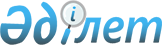 О внесении изменений в постановление акимата области от 29 апреля 2003 года N 21 "Об утверждении Правил предоставления в имущественный найм (аренду) как с правом выкупа так и без права выкупа объектов, находящихся на балансе государственных предприятий и учреждений области (коммунальная собственность акимата Алматинской области)"
					
			Утративший силу
			
			
		
					Постановление Акимата Алматинской области N 36 от 10 февраля 2006 года. Зарегистрировано Департаментом юстиции Алматинской области 21 марта 2006 года за N 1959. Утратило силу - постановлением акимата Алматинской области от 10 августа 2011 года N 163      Сноска. Утратило силу - постановлением акимата Алматинской области от 10.08.2011 N 163       

В соответствии с постановлением Правительства от 4 октября 2004 года N 1022 "Об утверждении типовой структуры местного государственного управления Республики Казахстан", акимат области ПОСТАНОВЛЯЕТ:

       

1. Внести в постановление акимата области от 29 апреля 2003 года N 21 "Об утверждении Правил предоставления в имущественный найм (аренду) как с правом выкупа так и без права выкупа объектов, находящихся на балансе государственных предприятий и учреждений области (коммунальная собственность акимата Алматинской области, зарегистрированное в Реестре государственной регистрации нормативных правовых актов от 7 мая 2003 года N 1128 и опубликованное в газете "Огни Алатау" от 22 мая 2003 года следующие изменения:



      в пункте 2 постановления слова "Департамент по управлению и приватизации коммунальной собственности" заменить словами "Алматинское областное финансовое управление";

      по всему тексту Правил предоставления в имущественный найм (аренду) как с правом выкупа так и без права выкупа объектов, находящихся на балансе государственных предприятий и учреждений области (коммунальная собственность акимата Алматинской области), утвержденных вышеуказанным постановлением слова "Департамент по управлению и приватизации коммунальной собственности Акима Алматинской области" заменить словами "Алматинское областное финансовое управление и районные (городские) отделы финансов".

       

2. Настоящее постановление вводится в действие со дня государственной регистрации в органах юстиции.

       

3.Контроль за исполнением настоящего постановления оставляю за собой.      И.о. Акима

      Алматинской области                        В. Долженков
					© 2012. РГП на ПХВ «Институт законодательства и правовой информации Республики Казахстан» Министерства юстиции Республики Казахстан
				